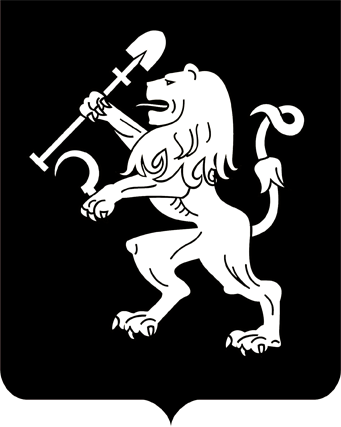 АДМИНИСТРАЦИЯ ГОРОДА КРАСНОЯРСКАПОСТАНОВЛЕНИЕО назначении публичных слушаний по проекту решения Красноярского городского Совета депутатов «О внесении изменений в Устав города Красноярска»На основании решения Красноярского городского Совета депутатов от 25.02.2009 № 5-72 «Об утверждении Положения об организации и проведении публичных слушаний в городе Красноярске», руко-водствуясь статьями 24-1, 58 Устава города Красноярска, ПОСТАНОВЛЯЮ:1. Провести публичные слушания по проекту решения Красноярского городского Совета депутатов «О внесении изменений в Устав города Красноярска» 22 мая 2015 года в 18:00 в зале заседаний администрации города (ул. Карла Маркса, 93).2. Создать комиссию по проведению публичных слушаний в составе согласно приложению.3. Письменные предложения жителей города по проекту решения принимаются по 12 мая 2015 года включительно.Письменные заявления на участие в публичных слушаниях принимаются по 18 мая 2015 года включительно.Прием письменных предложений и заявлений осуществляется по адресу: 660049, г. Красноярск, ул. Карла Маркса, 93, каб. 113.4. Настоящее постановление, проект решения Красноярского городского Совета депутатов «О внесении изменений в Устав города Красноярска» и порядок участия граждан в его обсуждении опубликовать в газете «Городские новости» и разместить на официальном сайте администрации города.5. Контроль за исполнением настоящего постановления возложить на первого заместителя Главы города – руководителя департамента Главы города Игнатенко А.Л.Приложениек постановлениюадминистрации городаот ______________№______СОСТАВкомиссии по проведению публичных слушаний по проекту решения Красноярского городского Совета депутатов «О внесении  изменений в Устав города Красноярска»27.04.2015№ 262Глава городаЭ.Ш. АкбулатовСтригин Ю.М.–заместитель Главы города по правовым вопросам – руководитель департамента общественной безопасности, председатель комиссии;Дроздов В.А.–председатель комиссии по городскому самоуправлению Красноярского городского Совета депутатов (по согласованию), заместитель председателя комиссии;Гулиева И.А.–начальник отдела по взаимодействию с городским Советом департамента Главы города администрации города, секретарь комиссии;Аксенова К.Е.–главный специалист отдела по взаимодействию с городским Советом департамента Главы города администрации города;Вихрова А.В.–начальник юридического отдела департамента финансов администрации города;Владимиров В.В.–депутат Красноярского городского Совета депутатов (по согласованию);Волков А.С.–председатель комиссии по жилищно-коммунальному хозяйству и транспорту Красноярского городского Совета депутатов (по согласованию);Коврова Н.Б.–заместитель руководителя департамента Главы города администрации города, полномочный представитель Главы города в Красноярском городском Совете депутатов;Кораблева В.Ю.–консультант по правовым вопросам отдела по взаимодействию с городским Советом департамента Главы города администрации города;Медведев А.А.–заместитель руководителя департамента общественной безопасности администрации города – начальник отдела охраны общественного порядка и взаимодействия с правоохранительными органами;Николаев Д.Ю.–заместитель начальника отдела правовой экспертизы юридического управления администрации города;Полякова Т.Б.–консультант по правовым вопросам отдела по взаимодействию с городским Советом департамента Главы города администрации города;Семибратченко Е.А.–главный специалист отдела оперативно-правовой работы департамента общественной безопасности администрации города;Суртаев С.Н.–депутат Красноярского городского Совета депутатов (по согласованию);Толмачев С.А.–председатель комиссии по безопасности жизнедеятельности и экологии Красноярского городского Совета депутатов (по согласованию).